Publicado en Madrid el 12/04/2018 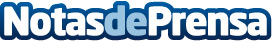 Tyco Mascotas, primer servicio que reduce las falsas alarmas provocadas por mascotasExisten actualmente 20 millones de mascotas censadas en España y alrededor del 40% de la población posee al menos una. El nuevo servicio permite dejar la alarma del hogar encendida sin peligro de que se generen falsas alarmas por la presencia de mascotas
Datos de contacto:Tyco636566095Nota de prensa publicada en: https://www.notasdeprensa.es/tyco-mascotas-primer-servicio-que-reduce-las Categorias: Nacional Sociedad Mascotas Seguros Innovación Tecnológica http://www.notasdeprensa.es